«Явка в налоговую. Как строить дискуссию»25 сентября 2023 г.10.00-11.30 (время московское)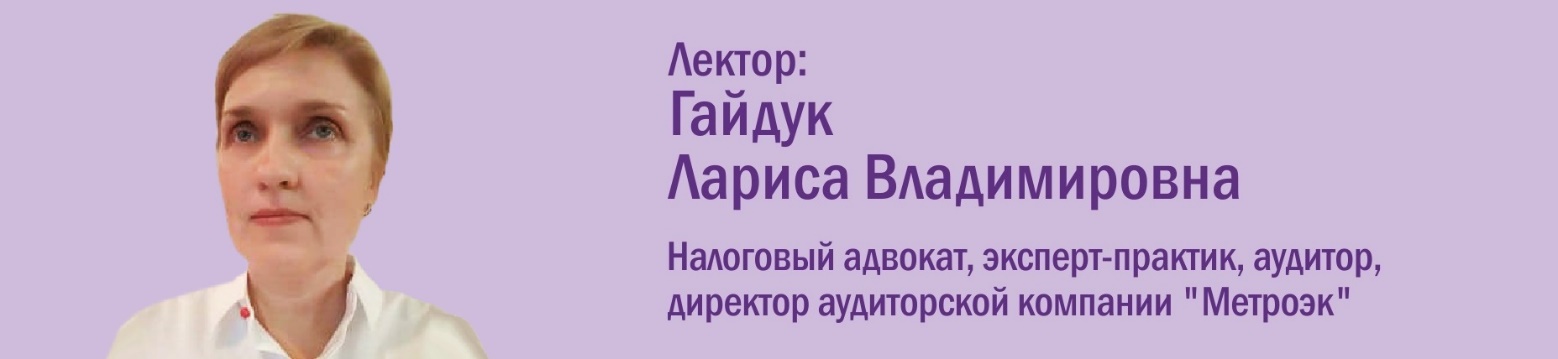 Упрощенная процедура обжалования действий налоговых органов, направление новых документов в налоговую инспекцию, досудебный порядок обжалования, обход моратория при неналоговых проверках, проверка после проверки по пункту 5 статьи 140 НК РФ — это неполный перечень изменений в администрировании налоговых проверок. Как правило, по таким проблемам Вам приходится наносить визит налоговым органам лично, поскольку избежать этого визита не в Ваших интересах.  Программа вебинара:Давайте сверим наше представление о том, что нужно знать, направляясь по вызову в налоговую инспекцию.Доверенности представителейШтрафыРассмотрение споровОбеспечительные мерыНовая инструкция для налоговиков про истребование документов у налогоплательщиковПояснения по камералкам Жалобы по необоснованным взысканиямДо встречи.